121471,г.Москва, ул.Рябиновая, д. 65, строение 2, комната 14                www.stropu71.ru                                                                               Тел./факс (495)780-86-92                                                                               E-mail: stropu71@mail.ru                                                                                                                 Компания ООО «Партнер Стройсервис»  с 2007 года специализируется  в направлении снабжения предприятий грузоподъемным, геодезическим оборудованием и приборами неразрушающего контроля. Наша компания осуществляет бесплатную доставку по городам: Москва, Подольск, Чехов, Ступино, Серпухов, Домодедово, Тула.Оптические нивелиры                                                                                                                                                                                                                                                   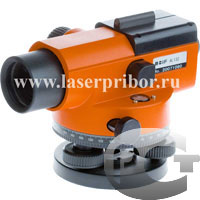 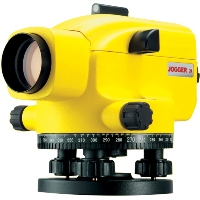 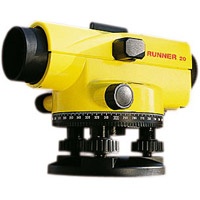 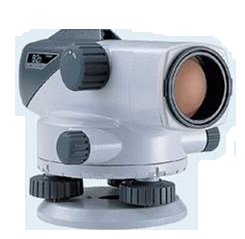 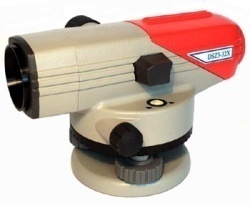 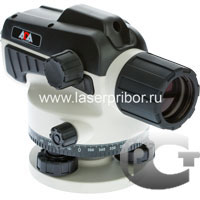 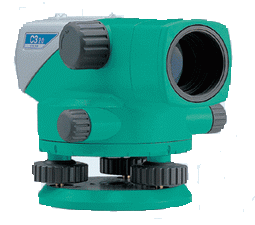          Foif,                  ADA                      Boif                           Leica                                       SokkiaТеодолиты :  электронные,                         оптические                                              Лазерные дальномеры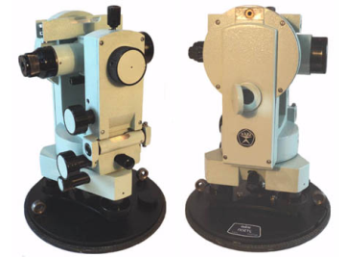 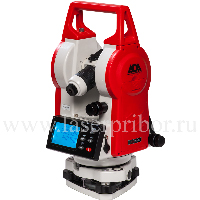 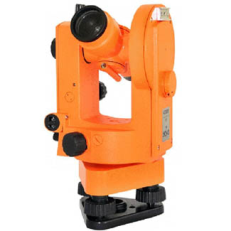 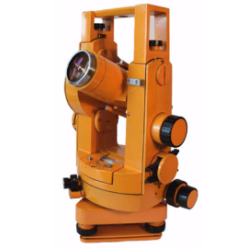 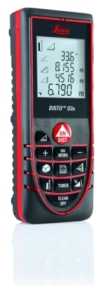 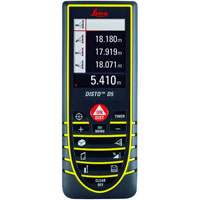 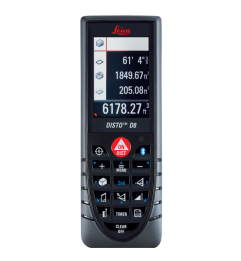 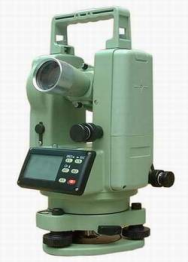            FOIF              ADA                   THEO (Zeiss)                 УОМЗ Россия                  Leica Электронные тахеометры :  FOIF,  Sokkia, Leica, NikonПринадлежности к тахеометрам :  Призменные системы, минипризмы, отражатели, адаптеры для установки отражателей, вехи визирные,  для отражателей, уровни на веху, пленочные отражатели, трегеры и адаптеры, аккумуляторы для тахеометров, зарядные устройства, кабели передачи данных. Аксессуары:    Штативы :алюминиевые,                                    Рулетки  от 5,10,20,30,50,100            Рейки нивелирные       универсальные,  под теодолиты                                                                                                              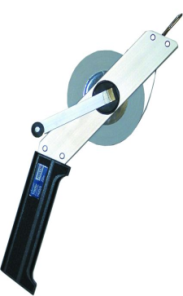 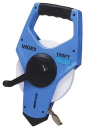 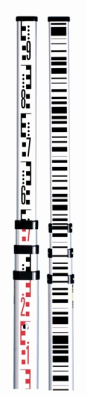 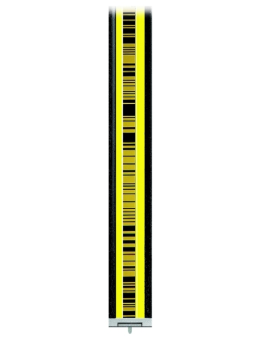     деревянные, фиберглассовый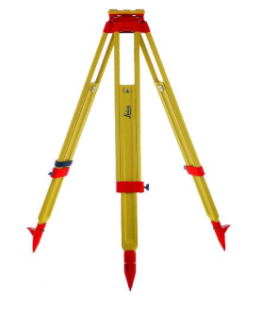 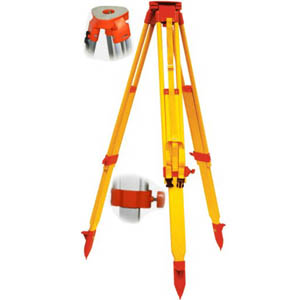 Приборы неразрушающего и строительного контроля: толщиномеры, твердомеры, дефектоскопы, измерители шероховатости, вибраций, контроль окружающей среды, температуры, детекторы, измерители прочности.  Контактное лицо:  Ганзенко Ольга Александровна, тел./факс (495)780-86-92